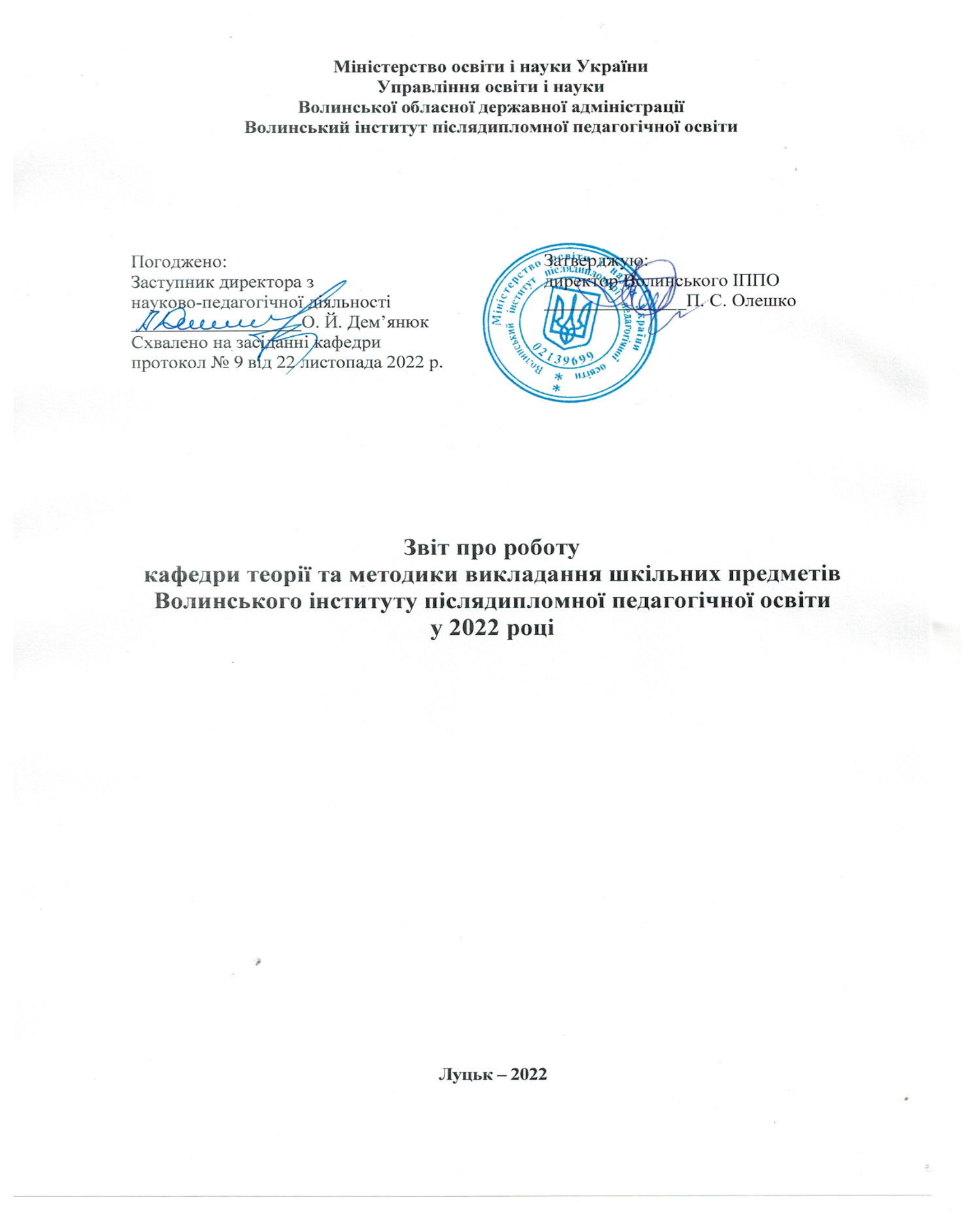 ВСТУПКафедра теорії та методики викладання шкільних предметів – це базовий структурний підрозділ Волинського інституту післядипломної педагогічної освіти, що провадить освітню, методичну та наукову діяльність з підвищення кваліфікації педагогічних та керівних кадрів працівників закладів дошкільної, загальної середньої та позашкільної освіти з урахуванням встановленого порядку атестації та сертифікації педагогічних працівників.Кафедра об’єднує фахівців, які здійснюють одночасно такі види діяльності: навчальну, науково-методичну, науково-дослідну, інноваційну та організаційну.Робота кафедри ґрунтується на принципах: верховенства права, науковості, саморозвитку, гуманізму, демократизму, академічної доброчесності, академічної свободи, забезпечення якості освітньої діяльності, інтеграції у міжнародний освітній та науковий простір; колегіальності та гласності обговорення питань і прийняття рішень, що віднесені до її компетенції; персональної і колективної відповідальності.Цілі кафедри: забезпечувати освітній процес відповідно до державної освітньої політики, державних стандартів педагогічної освіти, Національної рамки кваліфікацій; сприяти реформуванню національної системи освіти.Кафедра спрямовує свою діяльність на:Сприяння утвердженню Інституту як провідного регіонального закладу вищої освіти, що здійснює підвищення кваліфікації керівних й педагогічних кадрів за різними видами та у різних формах.Якісну реалізацію освітньо-професійних й освітньо-наукових програм, успішне виконання навчальних планів підвищення кваліфікації фахівців.Впровадження інноваційних методів наукової, методичної та педагогічної діяльності, формування узгодженої концепції втілення змісту освіти за навчальними дисциплінами, які закріплені за кафедрою.Організацію взаємодії з іншими закладами, проведення спільних засідань кафедр, круглих столів, підготовку та видання наукової та навчально-методичної літератури.Основні завдання кафедри за напрямами діяльностіЗавдання кафедри з навчальної роботи:Організація та здійснення освітнього процесу за певними формами навчання (денна, очно-дистанційна освіта), різними формами організації освітнього процесу (навчальні заняття, самостійна робота, практична підготовка, контрольні заходи) та видами навчальних занять (лекції, практичні (семінарські) та лабораторні заняття, комп’ютерні практикуми, індивідуальні заняття та консультації) з навчальних дисциплін, закріплених за кафедрою, відповідно до затверджених освітніх програм, навчальних планів і графіків підвищення кваліфікації керівних та педагогічних кадрів.Забезпечення якості освітнього процесу відповідно до професійних стандартів педагогічних працівників, нормативних документів з організації освітнього процесу в післядипломній педагогічній освіті.Удосконалення змісту навчання із урахуванням сучасних досягнень науки, техніки, освітніх технологій.Розширення практичної складової в освітньому процесі; впровадження інноваційних педагогічних технологій, спрямованих на формування практичних навичок здобувачів освітніх послуг.Розроблення пропозицій щодо удосконалення методів оцінювання якості освітнього процесу та проведення моніторингу розвитку професійних компетентностей.Забезпечення кваліфікованого наукового керівництва підготовкою індивідуальних атестаційних робіт.Сприяння обміну педагогічним досвідом між кафедрами в межах Інституту та у співпраці з аналогічними кафедрами інших закладів освіти України й зарубіжних країн.Участь в міжнародних програмах академічної мобільності науково-педагогічних працівників.Завдання кафедри з науково-методичної роботи:Формування освітньо-професійних програм для педагогічних працівників (відповідно до профілю кафедри).Розробка та запровадження спеціалізованих професійних сертифікаційних програм, тренінгів, семінарів, семінарів-практикумів, семінарів-тренінгів, вебінарів, майстер-класів тощо.Розроблення на основі компетентнісного підходу та систематичне оновлення робочих навчальних програм, навчально-методичних комплексів навчальних дисциплін, які закріплені за кафедрою, інших навчально-методичних матеріалів.Підготовка навчальних посібників, інших навчальних та навчально-методичних видань з дисциплін, які закріплені за кафедрою, у тому числі у співпраці з провідними науковими установами, закладами вищої освіти України та зарубіжних країн.Формування планів підвищення кваліфікації науково-педагогічних працівників та контроль за їх виконанням.Завдання кафедри з науково-дослідної та інноваційної роботи:Проведення наукових прикладних досліджень в межах наукової теми Інституту, відповідно до профілю кафедри, галузевих проблем, зокрема післядипломної педагогічної освіти на основі бюджетного та грантового фінансування.Обговорення завершених науково-дослідних робіт, формування звітів.Упровадження результатів наукових досліджень в освітній процес.Організація і проведення науково-методичних і науково-методологічних семінарів на засадах плановості, систематичності, періодичності в рамках науково-дослідної проблеми кафедри.Участь в організації науково-практичних заходів Інституту, інших наукових установ України та інших країн: конференцій, виставок, круглих столів, форумів тощо.Організаційне забезпечення підготовки та видання наукових публікацій (монографій, статей у наукових журналах, доповідей та повідомлень на наукових конференціях тощо), у тому числі спільних наукових праць із провідними вченими України та представниками зарубіжних наукових шкіл.Сприяння науково-педагогічним працівникам кафедри в підготовці ними оригінальних навчально-методичних та наукових праць й опублікуванні їх у наукових фахових виданнях України, інших періодичних виданнях, зокрема, включених до наукометричних баз Scopus, Web of Science Core Collection та інших.Рецензування рукописів монографій, підручників, навчальних посібників, словників, довідників, дисертацій, наукових статей, наукових проєктів, звітів тощо.Схвалення тем дисертацій, попередня рекомендація завершених дисертацій до захисту.Керівництво та консультування наукової, інноваційної роботи педагогів, які беруть участь у виконанні НДР кафедри, наукових конференціях, семінарах, безпосереднім організатором яких є кафедра.Забезпечення кваліфікованого наукового керівництва дослідно-експериментальною роботою в закладах освіти відповідно до профілю кафедри.Розробка, участь, координування всеукраїнських, регіональних інноваційних освітніх програм та проєктів.Участь у міжнародних наукових програмах, освітніх проєктах, зокрема в рамкових програмах Європейського Союзу з досліджень та інновацій.Завдання кафедри з організаційної роботи:Формування штатів науково-педагогічних працівників і навчально-допоміжного персоналу кафедри відповідно до затверджених нормативів.Розподіл та затвердження педагогічного навантаження з навчальних дисциплін, які закріплені за кафедрою.Створення умов для нерозривності процесів освітньої діяльності, навчання та науково-дослідної роботи.Участь в узгодженні розкладів навчальних занять, контроль за змінами у розкладі навчальних занять.Удосконалення системи внутрішньої комунікації між науково-педагогічними працівниками, методистами та здобувачами освітніх послуг.Створення сприятливих умов організації праці науково-педагогічних працівників, які виконують дослідження на здобуття наукового ступеня доктора філософії, доктора наук безпосередньо за профілем кафедри.Участь науково-педагогічних працівників кафедри у роботі експертних рад, комісій, робочих груп Міністерства освіти і науки України, Інституту, інших органів забезпечення якості освіти.Участь науково-педагогічних працівників кафедри у роботі спеціалізованих рад із захисту дисертацій доктора наук і доктора філософії, редакційній колегії Інституту, редакційних колегіях фахових періодичних наукових видань.Вивчення, узагальнення й поширення кращого досвіду роботи науково-педагогічних працівників кафедри, наставництво та допомога викладачам-початківцям в оволодінні педагогічною та професійною майстерністю.Оприлюднення результатів діяльності кафедри на інформаційних стендах та на веб-сторінці кафедри, що розміщена на офіційному вебсайті Інституту.Співробітництво з іншими кафедрами Інституту, кафедрами інших закладів вищої освіти, структурними підрозділами наукових установ України та зарубіжних країн у навчальній, науково-методичній та науково-дослідній роботі.Встановлення творчих зв’язків із закладами освіти, методичними службами області, іншими підприємствами та організаціями незалежно від форм власності (у тому числі з іноземними).Підготовка ліцензійних й акредитаційних справ із напрямів підвищення кваліфікації Інституту.Провадження іншої, не забороненої законодавством України діяльності, спрямованої на виконання функцій кафедри та досягнення цілей діяльності Інституту.Процес навчання педагогічних працівників розглядаємо не стільки як надання їм певної кількості знань з методики а, насамперед, як шлях до професійного зростання на основі стимулювання розвитку творчого потенціалу особистості, підвищення якості післядипломної педагогічної освіти шляхом впровадження інноваційних технологій навчання.Основні напрями діяльності:Постійне поглиблення знань з методики викладання через використання інноваційних технологій навчання у післядипломній освіті педагогів.Організація педагогічної освіти з використанням концептуального осмислення змісту національно-патріотичного виховання в умовах сучасної школи в процесі підвищення кваліфікації вчителів.Використання міжпредметних зв’язків у фаховій підготовці вчителя суспільно-гуманітарного циклу.Розвиток професійної компетентності вчителів математики через дослідницький підхід до науково-методичної діяльності.Інформаційна насиченість змісту та форм навчання; науковість, послідовність, системність знань, що передаються слухачам у процесі навчання; зв’язок форм навчання з практикою професійної та функціональної діяльності.Поєднання масової, колективної, групової та індивідуальної роботи, диференційованих і недиференційованих форм забезпечення вільного обміну думками та інформацією у процесі навчання слухачів.Використання наочності, технічних засобів навчання, комп’ютерної техніки.Використання проєктних технологій в науково-пошуковій роботі вчителя природничих дисциплін.Використання моделювання у процесі вивчення біології в основній школі.Розвиток дидактичних функцій методу моделювання.Формування спеціальних умінь і навичок з фізичної культури.Формування культури спілкування як чинника професійної компетентності вчителя.Формування професійної мобільності фахівця початкової освіти.Розвиток критичного мислення в учнів.Формування правової культури сучасного вчителя.Такі основні напрями діяльності дають можливість найбільш повно використовувати освітній та розвивально-стимулюючий потенціал процесу навчання в системі підготовки і підвищення кваліфікації педагогічних кадрів працівникам кафедри у 2022 році.І. ОРГАНІЗАЦІЙНО-КЕРІВНА ДІЯЛЬНІСТЬ1. Кадрове забезпечення кафедри2. Засідання вченої радиПротягом року працівники кафедри виступили на засіданнях вченої ради Інституту з доповідями:Про реалізацію освітнього проєкту «Культура добросусідства» у Волинській області в ЗЗСО (березень, Муляр О.П.);Формування громадянської компетентності засобами мистецького краєзнавства. (вересень, Миць М.Я.);Про реалізацію І (діагностико-концептуального) етапу – дослідно-експериментальної роботи у комунальному закладі «Луцька загальноосвітня школа І-ІІІ ступенів №12 Луцької міської ради Волинської області» з теми «Розвиток м’яких навичок учнів в умовах компетентнісного підходу» (вересень, Поліщук Н.А.);Про реалізацію І (діагностико-концептуального) етапу – дослідно-експериментальної роботи у комунальному закладі «Луцький навчально-виховний комплекс загальноосвітня школа І-ІІ ступенів № 7 – природничий ліцей Луцької міської ради» з теми «Моделювання STEM-орієнтованого освітнього середовища для розвитку інформаційно-цифрової компетентності здобувачів освіти» (вересень, Поліщук Н.А.);Про реалізацію І (діагностико-концептуального) етапу дослідно-експериментальної роботи у Нововолинському науковому ліцеї Волинської обласної ради з теми «Моделювання STEM-орієнтованого освітнього середовища для розвитку успішної особистості випускника наукового ліцею» (вересень, Поліщук Н.А.); Про завершення дослідно-експериментальної роботи з теми «Формування еколого-валеологічної культури школярів засобами STEM-освіти» у комунальному закладі «Луцька загальноосвітня школа І-ІІІ ступенів № 2 Луцької міської ради Волинської області» (вересень, Поліщук Н.А.);Мовленнєва культура як складник професійної діяльності сучасного фахівця. (листопад, Жалко Т.Й.).Про підтримку ініціативи педагогічного колективу «Луцької загальноосвітньої школи І-ІІІ ступенів № 19 Луцької міської ради Волинської області» щодо проведення дослідно-експериментальної роботи з проблеми «Комунікативна компетентність як основа формування життєвих умінь громадянина у демократичному суспільстві». (листопад, Муляр О.П.);Про підтримку ініціативи педагогічного колективу «Луцької загальноосвітньої школи І-ІІІ ступенів № 17 Луцької міської ради» щодо проведення дослідно- експериментальної роботи з проблеми «Формування екологічної компетентності учнів в умовах євроінтеграції засобами міжнародної співпраці» (листопад, Миць М.Я.);Про підтримку ініціативи педагогічного колективу «Луцької загальноосвітньої школи І-ІІІ ступенів № 11 Луцької міської ради» щодо проведення дослідно- експериментальної роботи з проблеми «Формування громадянської компетентності учнів засобами мистецького краєзнавства» (листопад, Миць М.Я.).ІІ. НАУКОВА ДІЯЛЬНІСТЬ1. Науково-дослідна тема Волинського ІППО«Проєктування інноваційного освітнього середовища післядипломної освіти як умова реалізації індивідуальної освітньої траєкторії педагога». У межах науково-дослідної теми Інституту науково-педагогічні працівники кафедри теорії та методики викладання шкільних предметів розробили 4 освітніх програми семінарів-тренінгів та 3 освітніх програми спецкурсів відповідно до концепції НУШ, видали навчальний посібник «Методика навчання правознавства» (Муляр О.П.) та методичні рекомендації «Завдання для самостійної роботи студентів з основ правознавства» (Муляр О.П.), а також продовжують роботу над впровадженням освітнього проєкту ««Культура добросусідства» як інструмент формування громадянської компетентності і розвитку соціальної інклюзії дітей, юнацтва і дорослих в Україні» спільно із ГО «Інформаційно-дослідний центр «Інтеграція та розвиток» (Муляр О.П.).Науково-дослідна тема кафедри«Професійний розвиток педагогів в умовах реалізації Концепції Нової української школи».У межах науково-дослідної теми кафедри 28 вересня 2022 року науково-педагогічні працівники кафедри теорії та методики викладання шкільних предметів організували методичний хаб «Інноваційні напрями STEM-технологій в освітньому процесі Нової української школи».29 листопада 2022 року науково-педагогічні працівники кафедри спільно з Комунальним закладом вищої освіти «Луцьким педагогічним коледжем», цикловою комісією суспільних та художньо-мистецьких дисциплін та ГО «Ґендерний креативний простір» організували ХIІ науково-практичну конференцію «Методологічні та методичні проблеми викладання у сучасному освітньому процесі». Географія учасників була широкою (Волинська, Львівська області), які представляли заклади вищої освіти та громадські організації. Результатом роботи науково-практичної конференції є видання електронного збірника тез «Методологічні та методичні проблеми викладання у сучасному освітньому процесі», який розміщений на сайті ВІППО. 3. Наукові заходи міжнародного, всеукраїнського, регіонального рівнів3.1. Протягом року працівники кафедри організували і провели заходи міжнародного та всеукраїнського рівнів:3.2. Участь працівників кафедри в заходах міжнародного і всеукраїнського рівнів Участь працівників кафедри у заходах міжнародного і всеукраїнського рівнів(40 заходів)У міжнародних науково-практичних конференціях:Ягенська Г.В.:IV Міжнародна науково-практична конференція «Підготовка майбутніх учителів фізики, хімії, біології та природничих наук в контексті вимог Нової української школи», ТНПУ імені В. Гнатюка (травень 2022 року).Онищук О.О.:V Міжнародна наукова конференція «Актуальні проблеми розвитку природничих та гуманітарних наук» (м. Луцьк, 11 листопада 2021 року);ХVІ Міжнародна науково-практична конференції аспірантів і студентів «Молода наука Волині: пріоритети та перспективи досліджень» (1-3 червня 2022 року); ІІ Міжнародна науково-практична конференція «Актуальні проблеми хімії, матеріалознавства та екології перспективи досліджень» (1-3 червня 2022 року).Подолюк С.М.:Міжнародний науково-практичний семінар «Міжнародна комунікація і переклад», м. Вінниця, Вінницький державний педагогічний університет ім. Михайла Коцюбинського (03.02.2022).Міжнародний інтерактив «Вища освіта в Німеччині та Україні в контексті діджиталізації, інтернаціоналізації та пандемії коронавірусу» (20.01.2022).Міжнародний науковий семінар «Міжкультурна комунікація та переклад» (03.02.2022).Трачук Т.В.:ХІ Міжнародна науково-практична конференція «Математика. Інформаційні технології. Освіта» 03-05 червня 2022 року. Луцьк-Світязь.Жалко Т.Й.:  І Міжнародна науково-практична конференція «Актуальні проблеми міжкультурної комунікації» (06 квітня 2022 року, Луцький національний технічний університет).The 4-th International scientific and practical conference «Eurasian scientific discussions» (May 8-10, 2022, Barcelona, Spain).VIІI Міжнародна науково-практична конференція «Актуальні проблеми сучасної освіти та науки в контексті євроінтеграційного поступу»  (26 травня 2022 р., м. Луцьк).У всеукраїнських науково-практичних конференціях:Муляр О.П.:Всеукраїнська наукова конференція «Сучасні уроки – сучасне оцінювання. Нові можливості НУШ», 15-16 січня 2022 року. (Диплом № 8529242261D).Всеукраїнська наукова онлайн-конференція «Нові підходи в Новій українській школі. Нововведення у 5 класах», 18-19 червня 2022 року. (Сертифікат № 7142440314543).Онищук О.О.:	Всеукраїнська науково-практична конференція «Ціннісні орієнтири в сучасній освіті: теоретичний аналіз та практичний досвід», 10 листопада 2022 року, Комунальний заклад вищої освіти «Дніпровська академія неперервної освіти» Дніпропетровської обласної ради»;Всеукраїнська науково-практична онлайн-конференція з міжнародною участю «Лише той Учитель, хто живе так, як навчає», присвячена Всесвітньому Дню філософії, 17 листопада 2022 року, Полтавський національний педагогічний університет імені В. Г. Короленка;Всеукраїнська науково-практична конференція «Освіта в умовах воєнного стану в Україні: психолого-педагогічний аспект» (присвячується пам’яті А. П. Назаренка), 1 листопада 2022 року, Хмельницький обласний інститут післядипломної освіти.Поліщук Н.А.:VІ Всеукраїнська науково-практична конференція «Науково-методичні засади створення інноваційної моделі STEM-освіти (м. Дніпро, Україна, 27-28 жовтня 2022 року)Всеукраїнська науково-практична конференція «Неперервна освіта як засіб професійного зростання педагога» (м. Тернопіль, Україна, 25 лютого 2022 року).Кобель Г.П.:Всеукраїнська науково-практична  онлайн конференція «Ключові уміння сучасного педагога. Спілкування та співпраця» (м. Київ, Україна, 30-31 січня 2022 року). Виступ із доповіддю «Підготовка до олімпіад з фізики та їх практичне значення» (онлайн). Всеукраїнська наукова онлайн-конференція «Компетентнісний підхід до навчання в умовах війни. Від теорії до практики» (м. Київ, Україна, 07-08 жовтня 2022 року). Виступ із доповіддю «Реалізація наскрізних змістових ліній на уроках фізики» (онлайн). Всеукраїнська науково-практична конференція, присвячена 130-річчю від дня народження М.П. Кравчука (м. Луцьк, Україна, 11 жовтня 2022 року). Виступ із доповіддю «Математичні методи у фізичних задачах». Подолюк С.М.:Всеукраїнська науково-практична конференція  «Новий науково-освітній  простір  з огляду підвищення якості підготовки фахівців у закладах вищої та фахової передвищої освіти», Вінницький соціально-економічний інститут ЗВО «Відкритий міжнародний університет розвитку людини «Україна», 23-26 червня, освітня платформа «Соціальна перспектива», сертифікат № ISO52Y-CE000121, 30 год.VІІІ Всеукраїнська наукова конференція з міжнародною участю із серії «Літературні контексти XX століття» на тему: «Євген Гуцало і доба», присвяченій 85 річниці від дня народження письменника. (27 жовтня 2022 р., м. Вінниця, Вінницький державний педагогічний університет імені Михайла Коцюбинського, виступ із доповіддю).Оксенюк І.Л.:Всеукраїнська науково-практична конференція «Модернізація інформаційно-ресурсного забезпечення освітнього процесу, спрямована на підвищення якості освіти». 25 листопада 2022 року, м. Київ, (сертифікат №ВК-СУ-063)Мартинюк О.С.:Спікер на Всеукраїнській науковій конференції «Оптимізація процесів навчання в умовах воєнного стану» (27-28 серпня 2022 р.)У педагогічних читаннях, круглих столах:Муляр О.П.:Круглий стіл «Підсумки дослідно-експериментальної роботи з теми «Формування соціально активної особистості учня в умовах школи «повного дня»« (20 січня 2022 року).Подолюк С.М.:Науково-методичний круглий стіл «Європейські та національні грані особистості Григорія Сковороди», м. Луцьк, КЗВО «ЛПК» ВОР (3 години, 14.01.2022).У наукових семінарах:Кобель Г.П.:Всеукраїнський клуб почесних послів науки ЦЕРН в Україні, вебінар рубрики «Зіркові друзі клубу» на тему «Етичні проблеми сучасної науки» 20 січня 2022,  початок - 17:00. Спікер – академік Віктор Грінченко, провідний вчений України в сферах гідромеханіки та акустики Взяв участь онлайн:  https://youtu.be/TSoTJf4sXlYВсеукраїнський науково-практичний семінар «Актуальні питання методики навчання фізики та астрономії в середній і вищій школі», який проводився на базі кафедри теорії та методики навчання фізики та астрономії Національного педагогічного університету імені М.П. Драгоманова (м. Київ, Україна, 16 лютого 2022 року). Виступ із доповіддю «Цікаві задачі як засіб підвищення ефективності уроку фізики» (онлайн). Вебінар «Labster: використання віртуальних симуляцій у навчанні», що організовується 2 грудня 2022 року об 11:00. https://t.ly/QMXz. Мартинюк О.С.:Educational direction of STEM in the system of realization of blended teaching of physics at the 10th Workshop on Cloud Technologies in Education (CTE 2022) May 23, 2022 at Kryvyi Rih National University, Kryvyi Rih, UkraineЯгенська Г.В.:Всеукраїнський вебінар. Тема: «Традиційні й сучасні біотехнології у шкільному курсі біології» URL: https://www.youtube.com/watch?v=UDXS5-47CB0. (18 січня, платформа видавництва «Соняшник» (Зима з «Геліантусом»).Подолюк С.М.: Щорічний вебінар «Рідномовна і багатомовна освіта у контексті сталого розвитку суспільства», м. Київ, Інститут педагогічної освіти і освіти дорослих ім. Івана Зязюна (сертифікат № 2505202219 від 03 червня 2022 р.3,5 годин, 25.05.2022).Міжвузівський науковий онлайн-семінар-зустріч «Авторське право й вища освіта в Україні, м. Луцьк (18.05.2022).Вебінар «Рідномовна і багатомовна освіта у контексті сталого розвитку суспільства», присвяченому Міжнародному дню рідної мови (21 лютого)  та Дню філолога (25 травня 2022 року). Дата проведення 25 травня 2022 р., сертифікат № 2505202219 від 03 червня 2022р.Вебінар. «Інклюзивне освітнє середовище та доступність в освітньому процесі» (23-26 червня 2022 р., 30 год., сертифікат № ISO52Y-CE000121).У інших заходах:Кобель Г.П.:Інструктивно-методична нарада «Особливості викладання фізики та астрономії у 2022-2023 н.р.» для осіб відповідальних за стан викладання фізики, астрономії. 10 листопада 2022 року, 79 учасників. Виступ на тему «Особливості завдань ІІ та ІІІ етапів Всеукраїнської учнівської олімпіади з фізики». Муляр О.П.:ІХ Всеукраїнська робоча нарада з питань апробації і впровадження курсу «Культура добросусідства» (10-12 лютого 2022 року).Подолюк С.М.:Міжінституційне онлайн-спілкування із Дніпровською академією неперервної освіти «Педагогічна освіта в Україні: новітні виклики й можливості» (19.01.2022) ‒ учасник.Міжвузівський науковий онлайн-семінар-зустріч «Авторське право й вища освіта в Україні (18.05.2022).Жалко Т.Й.:1.	ІХ Всеукраїнська робоча нарада з питань апробації і впровадження курсу «Культура добросусідства» (10-12 лютого 2022 року).3.3. Протягом року працівники кафедри організували і провели заходи регіонального рівня:3.4. Протягом року працівники кафедри взяли участь у заходах регіонального рівняУчасть працівників кафедри у заходах регіонального рівня(4 заходи)У науково-практичних конференціях:Поліщук Н.А.:Обласна науково-практична конференція, присвячена 104-й річниці від дня народження Василя Сухомлинського.Жалко Т.Й.:XII науково-практична конференція «Метологічні та методичні проблеми викладання у сучасному освітньому процесі» (29.11.2022).Х Міжвузівська науково-практична конференція «Проблеми й перспективи розвитку інформаційної, бібліотечної та архівної справи» (20 грудня 2022 р.)У інших заходах:Трачук Т.В.:Урочиста Академія Волинського національного університету імені Лесі Українки з нагоди 130-ї річниці від дня народження Михайла Кравчука – видатного математика світової слави. Виступ на тему «Науково-педагогічні та методичні ідеї українського математика М. П. Кравчука: теорія та практика».4. Наявність профілю в міжнародних ідентифікаторах науковця і пошукових системах5. Видавнича діяльність працівників кафедри за наукометричними базами в 2022 роціФахові видання:Подолюк С.М.:1. С. Подолюк, О. Стрельбіцька. Мова життя» в професійній діяльності майбутніх педагогів та вихователів. Академічні студії. Серія «Гуманітарні науки». 2022. Вип. 1. URL: http://academstudies.volyn.ua/index.php/humanities2. О. Стрельбіцька, С. Подолюк. Специфіка формування мовленнєвої культури здобувачів освіти в умовах новітніх реформ. Академічні студії. Серія «Гуманітарні науки». 2022. URL: http://academstudies.volyn.ua/index.php/humanitiesЖалко Т.Й.:1. Жалко Т., Вірста С. Формування   емоційного інтелекту на уроках літературного читання в початковій школі. Інноватика у вихованні : зб. наук. пр. Вип. 15 / М-во освіти і науки України, Рівнен.держ.гуманіт.ун-т ; упоряд. : О.Б.Петренко; ред. кол. : О.Б.Петренко, Н.Б.Грицай, Т.С.Ціпан та ін. Рівне : РДГУ, 2022. С.164-172. URL: https://ojs.itup.com.ua/index.php/iiu/article/view/442/391 (DOI: https://doi.org/10.35619/iiu .v1i15.442)Мартинюк О.С.:Мартинюк О.С., Мирончук Г.Л., Панкевич С.С. Організаційно-методичні умови використання цифрових лабораторій у системі впровадження освітнього напряму STEM. Фізика та освітні технології. 2022. Випуск 1. С. 34-40. DOI: 10.32782 (URL: http://journals.vnu.volyn.ua/index.php/physics/article/view/736).Терещук С.І., Мартинюк О.С. Розвиток критичного мислення при вивченні фізики у ліцеї. Збірник наукових праць Кам’янець-Подільського національного університету імені Івана Огієнка. Серія педагогічна / [редкол.: С.В. Оптасюк (голова, наук. ред.) та ін.]. Кам’янець-Подільський. Кам’янець-Подільський національний університет імені Івана Огієнка, 2021. Випуск 27: Концепція формування природничо-наукової компетентності та світогляду майбутнього фахівця в умовах STEM-освіти. С.84-87. (URL: http://ped-series.kpnu.edu.ua/article/view/251710)Панкевич С.С., Федосов С.А., Мартинюк О.С. Важливість фізики при підготовці студентів медичного профілю. Перспективні технології та прилади. Луцьк, 2022. Вип. 20. С.88-95 (URL: https://scholar.google.com.ua/citations?view_op=view_citation&hl=uk&user =MhJIipIAAAAJ&sortby=pubdate&citation_for_view=MhJIipIAAAAJ:35r97b3x0nAC).6. Експертно-аналітична діяльність:Протягом року працівниками кафедри здійснено:б) рецензування:  – збірників (1);– навчальних програм (6);– магістерських робіт (7);– навчальних, навчально-методичних, методичних посібників (4);– методичних рекомендацій (16);– методичних розробок (6);– освітньо-професійних програм підготовки магістрів (1);– атестаційних робіт (4)– методичних видань (2)Інше:– збірок поезій (1);– аналітичних звітів (1)– статей (1)– освітньо-професійних програм підготовки бакалаврів (1)Рецензування:Муляр О.П.:Дяченко В. М. «Методичні рекомендації до виконання практичних робіт з навчальної дисципліни «Історія: Україна і світ» здобувачами фахової передвищої освіти». (Атестаційна робота, протокол № 1 від 18 січня 2022 року);Кузьмич О. М. «Круглий стіл як імітаційний метод активізації навчально-пізнавальної діяльності». (Атестаційна робота, протокол № 1 від 18 січня 2022 року);Макарук К. В. «Система інноваційних принципів і методів вивчення історії та суспільних дисциплін у закладах фахової передвищої освіти». (Атестаційна робота, протокол № 1 від 18 січня 2022 року);Ткачик О. О. «Дослідницька робота фахового коледжу в ретроспективі змін освітнього законодавства». (Атестаційна робота, протокол № 1 від 18 січня 2022 року);Радецька І. В., Леуш І. О., Сидорчук І. В. «Формування корпоративної культури закладу освіти в умовах інноваційного освітнього простору (збірник матеріалів за результатами реалізації педагогічного експерименту)». (Методичне видання, протокол № 2 від 25 лютого 2022 року);Балясевич Л. Я. «Шляхи та засоби формування соціально активної особистості в умовах «школи повного дня». (Методичні рекомендації, протокол № 2 від 25 лютого 2022 року);Оліферчук Л. Г., Літвінчук С. М. «Шкільна екобригада як засіб формування екосоціальної активності здобувачів освіти». (Збірник сценаріїв та презентаційних матеріалів, протокол № 2 від 25 лютого 2022 року);Єрко Галина, Луцюк Юлія «Методи й технології розвитку критичного мислення на уроках в початковій школі: практичний кейс (громадянська та історична освітня галузь)». (Навчально-методичний посібник, протокол № 5 від 03 травня 2022 року);Понєдєльнік Л.А. методичні рекомендації для семінарських занять та самостійної роботи з дисципліни «Організація краєзнавчої роботи в школі». (Методичні рекомендації, протокол № 5 від 03 травня 2022 року);Шульга С.А. навчально-методичний посібник «Сучасні методи навчання» для магістрів спеціальності 014 Освіта/Історія освітньо-професійної програми «Історія, правознавство». (Навчально-методичний посібник, протокол № 5 від 03 травня 2022 року);Ящук Н.М., магістерська робота студентки ІІ курсу ОС «магістр» на тему: «Педагогічні умови формування пізнавальної готовності до навчання дітей з аутизмом» (Протокол № 7 від 01 вересня 2022 року);Кінд-Войтюк Н.В., методичні рекомендації з нормативного освітнього компонента «Вступ до спеціальності» для бакалаврів спеціальності 014 Освіта (Історія) ОПП «Середня освіта. Історія, правознавство» (Протокол № 7 від 01 вересня 2022 року);Сохацька О.А., навчальний посібник «Методика навчання культурологічних дисциплін у ЗВО» (Протокол № 8 від 19 жовтня 2022 року);Невельська А.А. Гендерний портрет сучасного парламентаризму в Україні (2014-2021 рр.). (Магістерська робота, протокол № 8 від 19 жовтня 2022 року).Трачук Т.В.:Падалко Ніна Йосипівна. Навчальна програма з позашкільної освіти дослідницько-експериментального напряму гуртка «Математика». 8-11 класи. Перший рік навчання – 144 год, початковий рівень;Баляс Лідія Володимирівна. Навчальна програма з позашкільної освіти дослідницько-експериментального напряму гуртка «Математика». 8-9 класи. Перший рік навчання – 144 год, початковий рівень;Піддубний Олексій Михайлович. Навчальна програма з позашкільної освіти дослідницько-експериментального напряму секції «Математика». 10 клас. Перший рік навчання – 216 год, основний рівень;Маслош Анна Олександрівна. Навчальна програма з позашкільної освіти дослідницько-експериментального напряму секції «Математика». 10 клас. Перший рік навчання – 144 год, початковий рівень;Кравчук Ольга Мусіївна. Навчальна програма з позашкільної освіти дослідницько-експериментального напряму секції «Математика». 10-11 класи. Один рік навчання – 144 год, основний рівень;Корінчук Руслана Павлівна. Компетентнісно орієнтовані задачі та їх використання на уроках математики;Дацюк Лариса Іванівна. Рівнобедрений трикутник. Властивості та ознаки рівнобедреного трикутника. Рівнобедрений трикутник у задачах;Мазур Віра Миколаївна. Методика вивчення теми «Цілі вирази»;Мельничук Алла Анатоліївна. Розвиток нестандартного мислення при розв’язуванні прикладних задач на уроках математики як засіб  формування  предметної компетентності учнів;Венгрин Наталія Федорівна. Використання соціальних мереж у навчанні математики (на прикладі TikTok);Мельник Ганна Петрівна. Використання елементів STEAM-освіти на уроках геометрії у 9 класі з теми «Правильні многокутники»;Шаран Леоніда Володимирівна. Мовою математики про коня;Окунінець Жанна Миколаївна. Квест як інноваційна технологія впровадження елементів STEM-освіти в сучасній школі;Літвінчук Наталія Володимирівна. Розвиток математичних компетентностей через реалізацію наскрізних ліній;Кирилюк Ольга Анатоліївна. Крок до реалізації STEM-освіти. Збірник прикладних задач 9-11 класи;Музичук Ірина Василівна. Розв’язування текстових задач як засіб формування математичної компетентності.Миць М.Я.:Мах О.П., Манзелепа О.Б., Тарабаса К.О., Савчук І.А., Воробей Л.А., Козюк І.Р. Екологічна складова громадянського виховання в системі роботи ЗНЗ. (Методичні рекомендації);Заянчуковський В.А., Гнатюк В.Д. «Пластове юнацтво (Водне мандрівництво) 2 роки навчання». (Навчальна програма з позашкільної освіти туристично-краєзнавчого напряму, протокол № 8 від 19.10.2022).Ягенська Г.В.:Бирич С.П. Сучасні практики навчання шкільних предметів природничої освітньої галузі. (Магістерська робота, протокол № 9 від 22 листопада 2022 року);Негоденко А.В. Розвиток структури та змісту біологічної освіти школярів в Україні. (Магістерська робота, протокол № 9 від 22 листопада 2022 року);Бойко Г.І. Теорія і практика підготовки майбутніх учителів природничої освітньої галузі в Україні. (Магістерська робота, протокол № 9 від 22 листопада 2022 року).Жалко Т.Й.Кондратюк О.В. Використання національно-культурних традицій українського народу в освітньому процесі учнів початкових класів : методичні рекомендації. Вабіщевич В.П. Розвиток критичного мислення учнів початкових класів : методичні рекомендації.Стадницька Т.А. Мовностилістичні особливості молитви у художньому і конфесійному стилях української мови : методичні рекомендації.Байло Л.В., Чайка Л.М. Час освітніх змін: у пошуках балансу традицій та інновацій (стаття до «Педагогічного пошуку»).Шкляєва Н.В., Николюк Т.В. Ділова українська мова та академічне письмо : навчально-методичний посібник. Аналітичний звіт із проведення фокус-групових дискусій «Кліматична освіта та гендер».Вірста С. Вивчення монографічних тем на уроках літературного читання у початковій школі : методичні матеріали.Вірста С. Зарубіжна література у дитячому читанні : навчальний посібник.Купко О. Моє тихе щастя : поезія. Луцьк : Надстир’я, 2019. 104 с.Донець І.В.:Янішевська В.А. магістерська робота на тему «Особливості та перспективи розвитку креативних культурних індустрій в Україні» (протокол № 9 від 22.11.2022);Петрук І.О. магістерська робота на тему «Ентропія культури в новій техногенній реальності» (протокол № 9 від 22.11.2022);Корнелюк М.О. магістерська робота на тему «Театральна хореографія в Україні: сучасний стан та перспективи розвитку» (протокол № 9 від 22.11.2022).7. Розробка програм, посібників, рекомендацій, інструктивно-методичних листів, концепцій, положень тощо Муляр О.П.:Муляр О. П. Методика навчання правознавства: навчальний посібник. Луцьк : Вежа-Друк, 2022. 164 с. (Рекомендовано до друку вченою радою Волинського національного університету імені Лесі Українки (протокол № 7 від 26.05.2022 р.).Завдання для самостійної роботи студентів з основ правознавства: методичні рекомендації / Оксана Петрівна Муляр. Луцьк : Вежа-Друк, 2022. 116 с.Кобель Г.П.:Кобель Г.П., Головіна Н.А., Шаварова Г.П. Основи метрології: навчальний посібник. Луцьк: Вежа-Друк, 2022. 125 c. (Рекомендовано до друку Вченою радою ВНУ імені Лесі Українки МОН України (протокол №4 від 31.03. 2022 р.)).Кобель Г.П., Головіна Н.А., Мартинюк О.С., Савош В.О. Лабораторний практикум з механіки: практикум.  Луцьк : Вежа-Друк, 2022. 82 c. (Рекомендовано НМР ВНУ імені Лесі Українки (протокол № 6 від 23.02.2022 р.).Мартинюк О.С.:Кобель Г.П., Головіна Н.А., Мартинюк О.С., Савош В.О.  Лабораторний практикум з механіки. Луцьк: Вежа-Друк, 2022. (Рекомендовано НМР ВНУ імені Лесі Українки (протокол № 6 від 23.02.2022 р.)ІІІ. НАУКОВО-МЕТОДИЧНА ДІЯЛЬНІСТЬ1. Форми організації науково-методичної роботи1.2. Форми організації науково-методичної роботи з педагогічними працівниками 1.3.Форми організації науково-методичної роботи за вибором педагогів (з отриманням сертифіката про підвищення кваліфікації)2.Науково-методичний супровід проведення конкурсів фахової майстерності педагогічних працівників тощоТрачук Т.В.:Виконувала обов’язки голови журі ХХVІІ обласної виставки дидактичних та методичних матеріалів «Творчі сходинки педагогів Волині» у номінації «Математика».Ягенська Г.В.:Перевірка робіт учасників ХХVІІ обласної виставки дидактичних і методичних матеріалів «Творчі сходинки педагогів Волині», номінації «Біологія», «Екологія» (лютий, березень).Організація воркшопу щодо результатів обласної виставки дидактичних і методичних матеріалів «Творчі сходинки педагогів Волині», номінації «Біологія», «Екологія» (травень).Відбірковий етап конкурсу «Вчитель року» в номінації «Біологія». Голова журі. Розробка завдань для тестування, перевірка робіт, організація роботи журі, визначення критеріїв оцінювання (31 січня - 6 лютого 2022 року);Фінальний етап конкурсу «Вчитель року» в номінації «Біологія». Голова журі. Розробка завдань практичного туру, організація роботи журі, визначення критеріїв оцінювання (21-24 лютого 2022 року).3. Вивчення та узагальнення перспективного педагогічного досвідуУ 2022 році працівниками кафедри завершено вивчення та узагальнення досвіду _3__ педагогів області:завершено перший рік вивчення досвіду4. Науково-методичний  супровід  організаційних  форм  проведення  учнівських  інтелектуальних змагань (олімпіад, конкурсів, турнірів)Кобель Г.П.:Складав завдання для проведення другого етапу (16 грудня 2022 року) та третього етапу (11 та 15 січня 2022 року LVІІІ Всеукраїнської учнівської олімпіади з фізики з використанням дистанційних технологій. Виконував обов’язки голови журі олімпіади (січень 2022 р., грудень 2022 р.).У третьому етапі (11 січня 2022 року) LVІІІ Всеукраїнської учнівської олімпіади з фізики взяли участь 150 учнів 7-11 класів з Волинської області.Трачук Т.В.:Організувала заняття для учнів – слухачів міської школи «Юний математик». Тема заняття «Розв’язування нестандартних математичних задач специфічної тематики» (11 занять).Організувала заняття для учнів – слухачів районної школи «Юний математик». Тема заняття: «Розв’язування нестандартних математичних задач специфічної тематики» (9 занять).Організувала і провела онлайн-консультації для учнів та вчителів з питань щодо оформлення розв’язань олімпіадних задач (за запитами).Ягенська Г.В.:Підготовка фінального етапу Всеукраїнської Інтернет-олімпіади з біології в ролі голови журі. Розробка завдань фінального етапу, укладання тестів в Google-формі, перевірка розв’язків. Організація роботи журі (січень, лютий 2022 року).Проведення фінального етапу Всеукраїнської Інтернет-олімпіади з біології (11 лютого 2022 року, 36 учасників).Підготовка заочного етапу Всеукраїнської Інтернет-олімпіади з біології 2022/2023 н.р. в ролі голови журі. Організація роботи журі, розробка завдань теоретичного і тестового турів, перевірка робіт учасників (листопад - грудень 2022 року, 1300 учасників)Розробка завдань ІІ етапу Всеукраїнської олімпіади з біології (листопад 2022 року).Муляр О.П.:Член журі ІІІ етапу обласної олімпіади з правознавства (січень 2022 року).Жалко Т.Й.Співголова журі обласного етапу ХІІІ Міжнародного мовно-літературного конкурсу учнівської та студентської молоді імені Тараса Шевченка серед учнів закладів загальної середньої та професійної (професійно-технічної) освіти і  студентів закладів вищої та фахової передвищої освіти (Наказ управління освіти і науки                                облдержадміністрації 18.11.2022  № 269).Голова журі обласного етапу обласного етапу ХХІІІ Міжнародного конкурсу з української мови імені Петра Яцика (Наказ управління освіти і науки облдержадміністрації   21.11.2022  №271)Розробка завдань ІІІ обласного етапу ХХІІІ Міжнародного конкурсу з української мови імені Петра Яцика для студентів закладів вищої освіти (листопад 2022 року).V. ІННОВАЦІЙНА ТА ДОСЛІДНО-ЕКСПЕРИМЕНТАЛЬНА ДІЯЛЬНІСТЬКоординація  дослідно-експериментальної роботи: 1.1. Всеукраїнського рівня1.2. Регіонального рівня Науково-методичний супровід впровадження інновацій, проєктна діяльність2.1. Перелік інноваційних проєктів всеукраїнського рівняVІ. ФОРМУВАННЯ ЄДИНОГО ОСВІТНЬОГО ІНФОРМАЦІЙНОГО ПРОСТОРУ РЕГІОНУРозбудова єдиного освітнього інформаційного освітнього простору регіонуРобота сайту ВІППО. Кількість матеріалів, кількість новин – 50.Упровадження сучасних Інтернет-технологій в освітній процес регіону, розвиток віртуальних педагогічних спільнот: Муляр О. П.: Організовано науково-методичний супровід роботи з педагогами області через віртуальні спільноти: «Культура добросусідства Волинь», «Все для вчителів історії», «Нова українська школа» (платформа Facebook), «Тренери Волинь» (для тренерів НУШ) – мессенджер Viber.Жалко Т. Й.: Організовано науково-методичний супровід роботи з педагогами області через віртуальні спільноти: (платформа Facebook), (месенджер Viber).Ягенська Г. В.: Організовано науково-методичний супровід роботи з педагогами області через віртуальні спільноти: (платформа Facebook).Трачук Т. В.: Організовано науково-методичний супровід роботи з учителями математики області через віртуальні спільноти «Вчителі математики Волині», «Підвищення кваліфікації вчителя математики Волині» (платформа Facebook), «Школа фахової майстерності вчителя математики Волині» (платформа Classroom).Кобель Г. П.: Організовано науково-методичний супровід роботи з педагогами області через віртуальні спільноти «Фізика це просто»: (платформа Facebook).Запровадження електронної освіти та розробка електронного освітнього контентуКобель Г. П.: Підготовлено електронний освітній контент для проведення в онлайн режимі семінарів–тренінгів «Міжпредметні зв’язки дисциплін природничо-математичного циклу із фізикою», «Експериментальні задачі з фізики», виступу на науково-методичному семінарі «Актуальні питання методики навчання фізики та астрономії в середній і вищій школі» та двох Всеукраїнських науково-практичних онлайн конференцій. Підготував електронні матеріали для виступу на інструктивно-методичній нараді «Особливості викладання фізики та астрономії у 2022-2023 н.р.».VІІ. МІЖНАРОДНА ДІЯЛЬНІСТЬ2. Розробка та реалізація міжнародних програм і проектів2.1. Перелік інноваційних проєктів міжнародного рівняVІІІ. МОНІТОРИНГ ЯКОСТІ ОСВІТИ РЕГІОНУ	4. Організаційно-методичний супровід зовнішнього незалежного оцінюванняЯгенська Г.В.: Робота по створенню і рецензуванню завдань ЗНО - 24 завдання створено, 48 прорецензовано.ІХ. ІНФОРМАЦІЙНО-АНАЛІТИЧНА ДІЯЛЬНІСТЬ2. Видавнича діяльність2.1. Публікації  працівників кафедри (відділу, центру)2.2. Зведені показники інформаційно-видавничої діяльності працівників кафедри в 2022 році2.3. Список публікацій Муляр О.П.:Завдання для самостійної роботи студентів з основ правознавства: методичні рекомендації / Оксана Петрівна Муляр. Луцьк : Вежа-Друк, 2022. 116 с.Муляр О. П. Методика навчання правознавства: навчальний посібник. Луцьк: Вежа-Друк, 2022. 164 с. Рекомендовано до друку вченою радою Волинського національного університету імені Лесі Українки (протокол № 7 від 26.05.2022 р.).Муляр О. П., Балясевич Л. Я., Оліферчук Л. Г. Формування соціально активної особистості учня в умовах «школи повного дня». Педагогічний пошук. 2022. № 2(114). С. 28-32.Муляр О.П. Особливості інтегрованого навчання у початковій школі НУШ // ХІІ науково-практична конференція «Методологічні та методичні проблеми викладання в сучасному освітньому процесі» (29 листопада 2022 року). м. Луцьк.Онищук О.О.:Онищук О.О. (2021) Оптимізований розрахунок адсорбційного процесу через насадковий абсорбер методом коміркової моделі. Вісник Черкаського державного технологічного університету. Збірник наукових праць. Черкаси, 2022. Вип.4. C. 37-46. URL: https://doi.org/10.24025/2306 -4412.1.2022.250916Онищук О.О. Вплив фільтрувального шару з наночастинок срібла та оксиду магнію на фізико-хімічні властивості води. Фізико-хімічна механіка матеріалів (Materials Science). 2021. Том 51, №5. С. 138–142.             	The New Mephenaminate-and Phenylanthranilate- Selective Membrane Sensor/ January 2022 Analytical and Bioanalytical Electrochemistry // Zholt Kormosh,1,Natalia Kormosh, Yuliya Bokhan, Nataliia Horbatiuk, Oksana Yurchenko, Volodymyr Tkach, and Oksana Onyschuk 14(1):32-44. Received: 15 May 2021.Accepted with minor revision: 28 December 2021, Published online: 31 January 2022.Онищук О.О., Кньовець А.М. Вплив компонентів косметичних кремів для обличчя на організм людини. Актуальні проблеми розвитку природничих та гуманітарних наук: матеріали V Міжнародної наукової конференції (м. Луцьк, 11 листопада 2021 року). Луцьк: Вежа-Друк, 2022Онищук О.О., Кньовець А.В. Математична модель сушіння на етапі прогрівання паперового полотна. Матеріали ХVІ Міжнар. наук.-практ. конф. аспірантів і студентів «Молода наука Волині: пріоритети та перспективи досліджень» (17 травня 2022 року). Луцьк: Вежа-Друк, 2022, с.1035-1037.Використання інформаційно-комунікативних інструментів у процесі навчання технологій студентів з технічних дисциплін. Тематичний напрям. Компетентнісний капітал педагога: інновації розвитку та саморозвитку : матеріали Всеукр. наук.-практ. конф. «Ціннісні орієнтири в сучасній освіті: теоретичний аналіз та практичний досвід», 10 листоп. 2022 року. Комунальний заклад вищої освіти «Дніпровська академія неперервної освіти» Дніпропетровської обласної ради» Державний вищий навчальний заклад «Донбаський державний педагогічний університет».Цифрові освітні системи, ресурси, інструменти та сервіси сучасній освіті, Тематичний напрям: Цифрові технології Нової української школи. Всеукраїнська науково-практична онлайн-конференція з міжнародною участю «Лише той Учитель, хто живе так, як навчає», присвячена Всесвітньому Дню філософії, 17 листопада 2022 року. Полтавський національний педагогічний університет імені В. Г. Короленка,  Харківський національний педагогічний університет імені Г.С.Сковороди, Полтавська академія неперервної освіти імені М. В. Остроградського.Створення дистанційного курсу «Прогресивні технологічні рішення та інновації в освіті» на базі платформи GOOGLE CLASSROOM у процесі удосконалення інформаційно-цифрової компетентності педагогів :  матеріали наук.-практ. конф. «Освіта в умовах воєнного стану в Україні: психолого-педагогічний аспект» (присвячується пам’яті А.П. Назаренка), 1 листопада 2022 року, Хмельницький обласний інститут післядипломної освіти.Поліщук Н.А.:Поліщук Н.А. Культура здоров’я учнів у педагогічній спадщині Василя Сухомлинського. Академічні студії. Серія «Педагогіка». 2022. Вип.1. С.149–155.Поліщук Н. А. Розвиток інноваційної компетентності педагога – один із чинників успішного здійснення освітніх реформ. Неперервна освіта як засіб професійного зростання педагога (м. Тернопіль, Україна, 25 лютого 2022 року). Науковий, методичний, інформаційний збірник Тернопільського обласного комунального інституту післядипломної педагогічної освіти / Редколегія: О. М. Петровський, В. С. Мисик, І. М.Вітенко, О. І. Когут, Ю. Ч. Шайнюк, Т. В. Магера, A. Janowski, Ф. І. Полянський, Г. І. Герасимчук, Н. Б. Стрийвус. Тернопіль : ТОКІППО, 2022. с. 215-220. 298 с.Поліщук Н.А. Підготовка вчителя до впровадження STEM-освіти. Матеріали VІ Всеукр. наук.-практ. конф. «Науково-методичні засади створення інноваційної моделі STEM-освіти (м. Дніпро, Україна, 27-28 жовтня 2022 року).Поліщук Н.А. Формування ціннісного ставлення до природи в умовах Нової української школи: реалізація ідей В.О. Сухомлинського. Матеріали обласної науково-практичної конференції, присвяченій 104-й річниці від дня народження Василя Сухомлинського.Кобель Г.П.Кобель Г.П., Головіна Н.А., Шаварова Г.П.  Основи метрології: навч. посіб. Луцьк: Вежа-Друк, 2022. 125 c. (Рекомендовано до друку Вченою радою ВНУ імені Лесі Українки  МОН України (протокол №4 від 31.03. 2022 р.)).Кобель Г.П., Головіна Н.А., Мартинюк О.С., Савош В.О. Лабораторний практикум з механіки : практикум.  Луцьк : Вежа-Друк, 2022. 82 c. Рекомендовано НМР ВНУ імені Лесі Українки (протокол № 6 від 23.02.2022 р.)Кобель Г.П., Головіна Н.А. Експоненціальна залежність у фізичних задачах. Зб. наук. пр. Кам’янець-Подільського у-ту імені Івана Огієнка. Серія педагогічна. Вип.27. 2021. С. 150-153. фахове виданняКобель Г.П., Савош В.О. ІІ тур Волинської учнівської інтернет-олімпіади з фізики. Педагогічний пошук. 2022. № 3. С. 44-51.Кобель Г.П., Головіна Н.А. Математичні методи у фізичних задачах. Матеріали науково-практичної конференції, присвяченої 130-річчю від дня народження М.П.Кравчука (11 жовтня 2022 року). Луцьк, 2022. С. 23-25.Трачук Т.В.:Трачук Т. В., Бушев Д. М. Знаходження формул для розв’язків деяких класів функціональних рівнянь. Математика. Інформаційні технології. Освіта. Тези доповідей. XI Міжнар. наук.-практ. конф. 3-5 червня 2022 р., Луцьк-Світязь. Луцьк, 2022. С. 12-15.Трачук Т.В. Взаємозв’язок європейських життєвих компетентностей і компетентностей НУШ. Управління якістю освіти в умовах реалізації формули НУШ : зб. м-лiв наук.-практ. кoнференцiї / упoрядн. Стaшенкo М. O., Луцьк : ВIППO, 2022 С. 109-116.Трачук Т.В., Демянчук С.М. Ірраціональні рівняння: методичні рекомендації. – Луцьк, 2022.Ягенська Г.В.:Шаламов Р.В., Ягенська Г.В. «Пізнаємо природу» підручник інтегрованого курсу для 5 класу закладів загальної середньої освіти. Пропапір. 180 с.Ягенська Г. Англомовні ресурси як засіб розширення освітнього простору вчителів та здобувачів освіти. Матеріали IV Міжнар. наук.- практ. конф. «Підготовка майбутніх учителів фізики, хімії, біології та природничих наук в контексті вимог Нової української школи», 26 - 27 травня 2022 року, м. Тернопіль. С. 267 – 270.Подолюк С.М.: 1. Подолюк С., Стрельбіцька О. Мова життя» в професійній діяльності майбутніх педагогів та вихователів.  Академічні студії. Серія «Гуманітарні науки». 2022. Вип. 1. URL: http://academstudies.volyn.ua/index.php/humanities  (фахова)2. Стрельбіцька О., Подолюк С. Специфіка формування мовленнєвої культури здобувачів освіти в умовах новітніх реформ. Академічні студії. Серія «Гуманітарні науки». 2022. Вип. 1. URL: http://academstudies.volyn.ua/index.php/humanities (фахова публікація) Жалко Т.Й.:Жалко Т., Вірста С. Формування   емоційного інтелекту на уроках літературного читання в початковій школі. Інноватика у вихованні : зб. наук. пр. Вип. 15 / М-во освіти і науки України, Рівнен.держ.гуманіт.ун-т ; упоряд. : О.Б.Петренко; ред. кол. : О.Б.Петренко, Н.Б.Грицай, Т.С.Ціпан та ін. Рівне : РДГУ, 2022. С.164-172 URL: https://ojs.itup.com.ua/index.php/iiu/article/view/442/391  (DOI: https://doi.org/10.35619 /iiu.v1i15.442)Жалко Т., Бойко Т. Жанрово-стильова своєрідність листів-щоденників. The 4-th International scientific and practical conference «Eurasian scientific discussions» (May 8-10, 2022) Barca Academy Publishing, Barcelona, Spain. 2022. 403 p. С. 334–339.Жалко Т., Вірста С. Комунікативна компетентність у контексті гуманістичної спрямованості освітнього процесу. Актуальні проблеми сучасної освіти та науки в контексті євроінтеграційного поступу : матеріали доп. учасн. VIІI Міжнар. наук.-практ. конф. (м. Луцьк, 26 трав. 2022 р.) / упоряд.: О.А.Бундак, Н.Г.Конон. Луцьк : ЛІРоЛ, 2022. С. 25-29Жалко Т. Поштова марка в контексті сучасної медіареклами: інструменти впливу. Актуальні проблеми сучасної освіти та науки в контексті євроінтеграційного поступу : матеріали доп. учасн. VIІI Міжнар. наук.-практ. конф. (м. Луцьк, 26 трав. 2022 р.) / упоряд.: О.А.Бундак, Н.Г.Конон. Луцьк : ЛІРоЛ, 2022. С.305-310.Жалко Т., Вірста С. Методика ейдотехнік та її використання в освітньому процесі. Педагогічний пошук : наук.-метод. журнал. Луцьк. №2. 2022. С.15-19.Жалко Т., Єрко Г. Сучасний плакат: стратегії впливу на адресата. Actual priorities of modern science, education and practice: Proceedings of the ХХI International Scientific and Practical Conference  (Paris, France May 31 – 03 June, 2022). 873p. С. 267-272.Жалко Т.Й. Фемінітиви як вияв гендерної культури у сучасному масмедійному дискурсі. Методологічні та методичні проблеми викладання у сучасному освітньому процесі: матеріали XII наук.-практ. конф. (29 лист. 2022 р.). Луцьк, 2022.Рекламні війни у соціальних мережах. Проблеми й перспективи розвитку інформаційної, бібліотечної та архівної справи : матеріали Х Міжвузівська наук.-практ. конф.(20 груд. 2022 р.). Луцьк, 2022.Мартинюк О.С.:1. Мартинюк О.С., Мирончук Г.Л., Панкевич С.С. Організаційно-методичні умови використання цифрових лабораторій у системі впровадження освітнього напряму STEM. Фізика та освітні технології. 2022. Вип. 1. С. 34-40. DOI: 10.32782 (URL: http://journals.vnu.volyn.ua/index.php/physics/article/view/736)2. Терещук С.І., Мартинюк О.С. Розвиток критичного мислення при вивченні фізики у ліцеї. Зб. наук. пр. Кам’янець-Подільського національного університету імені Івана Огієнка. Серія педагогічна / [редкол.: С.В. Оптасюк (голова, наук. ред.) та ін.]. Кам’янець-Подільський. Кам’янець-Подільський національний університет імені Івана Огієнка, 2021. Випуск 27: Концепція формування природничо-наукової компетентності та світогляду майбутнього фахівця в умовах STEM-освіти. С.84-87. (URL: http://ped-series.kpnu.edu.ua/article/view/251710)3. Панкевич С.С., Федосов С.А., Мартинюк О.С. Важливість фізики при підготовці студентів медичного профілю «Перспективні технології та прилади» Луцьк, 2022. Випуск № 20. С.88-95 (URL: https://scholar.google.com.ua/citations?view_op=view_citation&hl=uk&user= MhJIipIAAAAJ&sortby=pubdate&citation_for_view=MhJIipIAAAAJ:35r97b3x0nAC)4. Кобель Г.П., Головіна Н.А., Мартинюк О.С., Савош В.О.  Лабораторний практикум з механіки. Луцьк : Вежа-Друк, 2022. (Рекомендовано НМР ВНУ імені Лесі Українки (протокол № 6 від 23.02.2022 р.)Миць М.Я.:Миць М. Екологічна складова громадянського виховання у системі роботи Комунального закладу «Луцька загальноосвітня школа І-ІІІ ступенів № 17 Луцької міської ради. Інноваційні освітні підходи до навчання дітей нового покоління : зб. наук.-метод. праць учасників фестивалю освітніх інновацій (15 червня 2022 р., м. Луцьк) / - Луцьк : ВІППО, 2012. С. 129–133.В.О. Сухомлинський про патріотичне виховання. Актуальна спадщина В.О. Сухомлинського у Новій українській школі : матеріали обласної наук.-практ. конф., присвяченої 104-річниці від дня народження Василя Сухомлинського (27 жовтня 2022 року). Луцьк, 2022. С. 63 – 67.  3. Популяризація діяльності  Інституту на освітянських  виставках, у засобах масової інформації та на телебаченні3.2. Висвітлення в засобах масової інформації досягнень діяльностіЗавідувач кафедри теорії та методики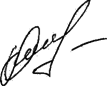 викладання шкільних предметів                                                        Оксана МУЛЯР№ з/пП.І.Б.ПосадаНауковий ступінь, вчене званняК-сть ставкиНавчальне навантаження (аудит.)Річний робочий час1.Муляр Оксана Петрівназавідувач кафедрикандидат педагогічних наук, доцент134015482.Жалко Тетяна Йосипівнадоцент кафедрикандидат філологічних наук, доцент138015483.Донець Іван В’ячеславовичдоцент кафедрикандидат філософських наук141015484.Кобель Григорій Петровичдоцент кафедрикандидат педагогічних наук, доцент0,25963875.Мартинюк Олександр Семеновичпрофесор кафедридоктор педагогічних наук, професор0,51803876.Миць Мар’яна Ярославівнадоцент кафедрикандидат історичних наук0,52067747.Оксенюк Ігор Леонідовичстарший викладач кафедри-0,25501008.Онищук Оксана Олександрівнадоцент кафедрикандидат технічних наук0,51907749.Трачук Тетяна Володимирівнадоцент кафедрикандидат педагогічних наук1410154810.Ягенська Галина Василівнадоцент кафедрикандидат педагогічних наук0,75308116111.Поліщук Наталія Анатоліївнастарший викладач кафедри-0,520041012.Подолюк Світлана Миколаївнадоцент кафедрикандидат філологічних наук0,25104387№ з/пПідрозділ, відповідальний(співорганізатори)Назва заходуДата проведенняФорма підведенняпідсумківЛистопадЛистопадЛистопадЛистопадЛистопад1.Кафедра теорії та методики викладання шкільних предметів спільно із Комунальним закладом вищої освіти «Луцьким педагогічним коледжем» цикловою комісією суспільних та художньо-мистецьких дисциплін та ГО «Ґендерний креативний простір» ХIІ науково-практична конференція «Методологічні та методичні проблеми викладання у сучасному освітньому процесі»29 листопада 2022 рокуЕлектронний збірник тез «Методологічні та методичні проблеми викладання у сучасному освітньому процесі» ПідрозділМіжнародні науково-практичні конференціїВсеукраїнські науково-практичні конференціїПедагогічні читання,круглі столиНаукові семінариІнші заходиКафедра теорії та методики викладання шкільних предметів 1114294№ з/пПідрозділ, відповідальний(співорганізатори)Назва заходуДата проведенняФорма підведенняпідсумківВересеньВересеньВересеньВересеньВересень1.Кафедра теорії та методики викладання шкільних предметів,
Муляр О.П., 
Мартинюк О.С., 
Оксенюк І.Л.,
Ягенська Г.В.Методичний хаб «Інноваційні напрями STEM-технологій в освітньому процесі Нової української школи»28 вересня2022 рокуСертифікат (8 год)ПідрозділНауково-практичні конференціїПедагогічні читання,круглі столиНаукові семінариІншізаходиКафедра теорії та методики викладання шкільних предметів31№ з/пПрізвище, ініціалиСтруктурний підрозділResearcheORCIDGoogle ScholarІнше1Муляр О.П.кафедра теорії та методики викладання шкільних предметівABA-4502-2020https://orcid.org/0000-0003-0118-0165https://scholar.google.com/citations?user=38BvAFQAAAAJ&hl=uk2.Поліщук Н.А.кафедра теорії та методики викладання шкільних предметівhttps://doi.org/10.52726/as.pedagogy/2022.1.213.Кобель Г.П.кафедра теорії та методики викладання шкільних предметівhttps://orcid.org/ 0000-0002-3774-0032https://scholar.google.com.ua/citations?user=BOu7qEEAAAAJ&hl4.Подолюк С.кафедра теорії та методики викладання шкільних предметівhttps://orcid.org/0000-0002-7068-9195https://scholar.google.com.ua/citations?hl=uk&user=WVH3crgAAAAJ5.Мартинюк О.С.кафедра теорії та методики викладання шкільних предметівhttps://orcid.org/0000-0003-4473-7883https://scholar.google.com.ua/citations?user=MhJIipIAAAAJ&hl=ukhttps://www.scopus.com/authid/detail.uri?authorId=572246192006.Жалко Т.Й.кафедра теорії та методики викладання шкільних предметівhttps://orcid.org/0000-0003-1899-2530https://scholar.google.com/citations?user=noE0pscAAAAJ&hl=ru&oi=aoКількість статей у виданнях, що входять до провідних міжнародних наукометричних  баз даних:Кількісний прояв показникаWoS Scopus 2Google Scholar2Інші (вказати назви)Фахове видання 4№ з/пПідрозділ, відповідальнийНазва заходуДата проведенняКількість учасниківФорма підведенняпідсумківСіченьСіченьСіченьСіченьСіченьСічень1.кафедра теорії та методики викладання шкільних предметів,Трачук Т.В.Школа фахової майстерності«Професійний розвиток учителя математикив неперервній педагогічній освіті»: «Технології розвитку професійної компетентностівчителя математики»27 січня42Вироблення методичних рекомендаційЛютийЛютийЛютийЛютийЛютийЛютий2.кафедра теорії та методики викладання шкільних предметів,Трачук Т.В.Семінар-практикум для вчителів математики з теми«Методика розв’язування завдань математичних змагань: олімпіад, конкурсів, турнірів»14 лютого42Вироблення методичних рекомендаційБерезеньБерезеньБерезеньБерезеньБерезеньБерезень3.кафедра теорії та методики викладання шкільних предметів,Трачук Т.В.Постійно діючий проблемний семінар «Реалізація принципу наступності при вивченні математики – необхідна умова забезпечення якостішкільної математичної освіти»21 березня38Вироблення методичних рекомендацій4.кафедра теорії та методики викладання шкільних предметів,Трачук Т.В.Семінар-практикум (консультація)для вчителів математики з теми«Методика розв’язування завдань математичних змагань: олімпіад, конкурсів,турнірів»28 березня45Вироблення методичних рекомендаційКвітеньКвітеньКвітеньКвітеньКвітеньКвітень5.кафедра теорії та методики викладання шкільних предметів,Трачук Т.В.Семінар-практикум«Методика розв’язування завдань математичних змагань: олімпіад, конкурсів, турнірів»18 квітня43Вироблення методичних рекомендаційТравеньТравеньТравеньТравеньТравеньТравень6.кафедра теорії та методики викладання шкільних предметів,Трачук Т.В.Семінар-практикум для вчителів математики з теми«Методика розв’язування завдань математичних змагань: олімпіад,конкурсів, турнірів»18 травня35Вироблення методичних рекомендаційЧервеньЧервеньЧервеньЧервеньЧервеньЧервень7.кафедра теорії та методики викладання шкільних предметів,Трачук Т.В.Постійно діючий семінар «Науково-методичне забезпечення навчання математики у закладах загальної середньої освіти»:«Підбиття підсумківта визначення перспектив подальшої діяльності»05 червня46Вироблення методичних рекомендаційВересеньВересеньВересеньВересеньВересеньВересень8.кафедра теорії та методики викладання шкільних предметів,Трачук Т.В.Обласний постійно діючий семінар «Науково-методичне забезпечення навчання математики у закладах загальної середньої освіти»: «Про вивчення математики  у 2022/2023 навчальному році»14 вересня68Вироблення методичних рекомендацій9.кафедра теорії та методики викладання шкільних предметів,Трачук Т.В.Вебінар «Цифровий освітній простір учителя нової української школи»20 вересня56Вироблення методичних рекомендацій10.кафедра теорії та методики викладання шкільних предметів,Трачук Т.В..Вебінар «Оцінювання результатів навчання здобувачів освіти в новій українській школі»23 вересня81Вироблення методичних рекомендаційЖовтеньЖовтеньЖовтеньЖовтеньЖовтеньЖовтень11.кафедра теорії та методики викладання шкільних предметів,Трачук Т.В..Школа фахової майстерності «Професійний розвиток учителя математики в неперервній педагогічній освіті»: «Технології розвитку професійної компетентності вчителя математики»11 жовтня42Вироблення методичних рекомендацій12.кафедра теорії та методики викладання шкільних предметів,Трачук Т.В.Постійно діючий проблемний семінар «Методика навчання розв’язування олімпіад них завдань з математики»19 жовтня39Вироблення методичних рекомендацій13.кафедра теорії та методики викладання шкільних предметів,Трачук Т.В.Семінар-практикум для вчителів математики з теми«Методика розв’язування завдань математичних змагань: олімпіад, конкурсів, турнірів»21 жовтня43Вироблення методичних рекомендаційЛистопадЛистопадЛистопадЛистопадЛистопадЛистопад14.кафедра теорії та методики викладання шкільних предметів,Трачук Т.В.Семінар-нарада з теми «Підсумки заочного туру та консультації щодо організації очного туру ХІХ обласної математичної олімпіади імені академіка М. П. Кравчука»9 листопада38Вироблення методичних рекомендаційГруденьГруденьГруденьГруденьГруденьГрудень15.кафедра теорії та методики викладання шкільних предметів,Трачук Т.В.Семінар-практикум для вчителів математики з теми«Методика розв’язування завдань математичних змагань: олімпіад, конкурсів, турнірів»27 грудня 43Вироблення методичних рекомендацій№ з/пПідрозділ, відповідальнийНазва заходуДата проведенняКількість учасниківФорма проведенняСіченьСіченьСіченьСіченьСіченьСічень1.кафедра теорії та методики викладання шкільних предметів,
Поліщук Н.А.Семінар-практикум «Організація навчання через дослідження наоснові запитів учнів початкової школи»05 січня
2022 року40Онлайн2.кафедра теорії та методики викладання шкільних предметів,
Поліщук Н.А.Семінар-практикум «Організація навчання через дослідження наоснові запитів учнів початкової школи»06 січня 2022 року38Онлайн3.кафедра теорії та методики викладання шкільних предметів,Кобель Г.П.Семінар-тренінг «Експериментальні задачі з фізики»26, 28 січня 2022 року27Онлайн4.кафедра теорії та методики викладання шкільних предметів,Трачук Т.В.Семінар-тренінг«Творчий урок математики: який він сьогодні?»31 січня2022 року36ОнлайнЛютийЛютийЛютийЛютийЛютийЛютий5.кафедра теорії та методики викладання шкільних предметів,Донець І.В.Семінар-тренінг «Психолого-педагогічні чинники спілкування вчителя»22 лютого2022 року27Онлайн6.кафедра теорії та методики викладання шкільних предметів,Муляр О.П.Семінар-тренінг«Методичні аспекти впровадження інтегрованого курсу «Культура добросусідства» в Новій українській школі»18 лютого2022 року34Онлайн7.кафедра теорії та методики викладання шкільних предметів,Ягенська Г.В.Семінар-тренінг «Методичний інструментарій вчителя курсу «Пізнаємо природу» (за модельною програмою Р. Шаламова)»22-23 лютого2022 року28Онлайн8.кафедра теорії та методики викладання шкільних предметів,Трачук Т.В.Семінар-тренінг «Розвиваємо мислення, навчаючи розв'язувати задачі: комбінаторика»24 лютого2022 року33Онлайн9.кафедра теорії та методики викладання шкільних предметів,Трачук Т.В.Семінар-тренінг «Навчаємо математики відповідно до Концепції Нової української школи: методики і технології»25 лютого2022 року34ОнлайнБерезеньБерезеньБерезеньБерезеньБерезеньБерезень10.кафедра теорії та методики викладання шкільних предметів,Ягенська Г.В.Семінар-тренінг «Вивчення сучасних біотехнологій у школі з допомогою моделювання»29-31 березня2022 року24ОнлайнКвітеньКвітеньКвітеньКвітеньКвітеньКвітень11.кафедра теорії та методики викладання шкільних предметів,
Поліщук Н.А.Семінар-практикум «Підвищеннясоціальної іздоров’язбережувальноїкомпетентностіпедагогічнихпрацівників»06 квітня 2022 року20Онлайн12.кафедра теорії та методики викладання шкільних предметів,Мартинюк О.С.Семінар-тренінг «Інноваційні напрямки STEM-технологій як засоби реалізації неперервної освіти»07 квітня2022 року31Онлайн13.кафедра теорії та методики викладання шкільних предметів,Вітюк В.В.,Трачук Т.В.Методичний хаб «Професійний розвиток педагогів в умовах реформування освітньої галузі»6,7 квітня36Онлайн14.кафедра теорії та методики викладання шкільних предметів,
Поліщук Н.А.Семінар-практикум «Організація навчання через дослідження наоснові запитів учнів початкової школи»14 квітня
2022 року37Онлайн15.кафедра теорії та методики викладання шкільних предметів,Бацмай С.А.Семінар-тренінг «Основи інклюзивного навчання іноземної мови»18-19 квітня2022 року39Онлайн16.кафедра теорії та методики викладання шкільних предметів,Трачук Т.В.Семінар-тренінг «Навчаємо математики відповідно до Концепції Нової української школи: методики і технології»27 квітня2022 року35Онлайн17.кафедра теорії та методики викладання шкільних предметів,Трачук Т.В.Семінар-тренінг«Творчий урок математики: який він сьогодні?»28 квітня2022 року35Онлайн18.кафедра теорії та методики викладання шкільних предметів,
Поліщук Н.А.Семінар-практикум «Формуванняінноваційноїкомпетентностіпедагогів»29 квітня 2022 року48Онлайн19.кафедра теорії та методики викладання шкільних предметів,Трачук Т.В.Семінар-тренінг «Як формувати в учнів уміння і навички організації дослідницької діяльності на уроках математики: пошуки і знахідки (з досвіду роботи)»29 квітня2022 року36Онлайн20.кафедра теорії та методики викладання шкільних предметів,Ягенська Г.В.Семінар-тренінг «Використання міжнародних ресурсів з методики навчання географії28-29 квітня2022 року23ОнлайнТравеньТравеньТравеньТравеньТравеньТравень21.кафедра теорії та методики викладання шкільних предметів,Миць М.Я.Семінар-тренінг «Викладання міжпредметних зв'язків у вивченні дисциплін суспільно-гуманітарного циклу»06 травня2022 року26Онлайн22.кафедра теорії та методики викладання шкільних предметів,Ягенська Г.В.Онлайн-воркшоп за освітньою програмою методичного хабу «Професійний розвиток педагогів в умовах реформування освітньої галузі» в рамках проведення XXVII обласної виставки дидактичних і методичних матеріалів «Творчі сходинки Волині», номінації «Біологія», «Екологія»13 травня2022 року51Онлайн23.кафедра теорії та методики викладання шкільних предметів,Муляр О.П., Жалко Т.Й.Семінар-тренінг «Ігрові технології в освітньому процесі НУШ»16 травня2022 року41Онлайн24.кафедра теорії та методики викладання шкільних предметів,Трачук Т.В.Семінар-тренінг «Навчаємо математики відповідно до Концепції Нової української школи: методики і технології»27 травня2022 року39ОнлайнЧервеньЧервеньЧервеньЧервеньЧервеньЧервень25.кафедра теорії та методики викладання шкільних предметів,Онищук О.О.Семінар-тренінг «Ефективні технологічні рішення та цифрові інструменти для педагогів»7-8 червня2022 року24Онлайн26.кафедра теорії та методики викладання шкільних предметів,Ягенська Г.В.Семінар-тренінг «Діяльнісний підхід у вивченні курсу «Пізнаємо природу»8-9 червня2022 року27Онлайн27.кафедра теорії та методики викладання шкільних предметів,Миць М.Я.Семінар-тренінг «Система національно-патріотичного виховання в освітніх закладах»16 червня 2022 року25Онлайн28.кафедра теорії та методики викладання шкільних предметів,Бацмай С.А.Семінар-тренінг «Навчання іноземної мови на початковому етапі з використанням методу асоціативних символів»21 червня 2022 року109Онлайн29.кафедра теорії та методики викладання шкільних предметів,Поліщук Н.А.Семінар-практикум «Організація навчання через дослідження наоснові запитів учнів початкової школи»22 червня 2022 року25Онлайн30.кафедра теорії та методики викладання шкільних предметів,Трачук Т.В.Семінар-тренінг «Розвиваємо компетентності, навчаючи розв'язувати задачі міжпредметного змісту»28 червня2022 року35Онлайн31.кафедра теорії та методики викладання шкільних предметів,Трачук Т.В.Семінар-тренінг «Розвиваємо компетентності, навчаючи розв'язувати задачі міжпредметного змісту»29 червня2022 року35Онлайн32.кафедра теорії та методики викладання шкільних предметів,Трачук Т.В.Семінар-тренінг «Як формувати в учнів уміння і навички організації дослідницької діяльності на уроках математики: пошуки і знахідки (з досвіду роботи)»30 червня2022 року36ОнлайнСерпеньСерпеньСерпеньСерпеньСерпеньСерпень33.кафедра теорії та методики викладання шкільних предметів,Ягенська Г.В.Семінар-тренінг «Діяльнісний підхід у вивченні курсу «Пізнаємо природу» (5 клас, НУШ)»25-26 серпня2022 року27Онлайн34.кафедра теорії та методики викладання шкільних предметів,Трачук Т.ВСемінар-тренінг «Творчий урок математики: який він сьогодні?»31 серпня35ОнлайнВересеньВересеньВересеньВересеньВересеньВересень35.кафедра теорії та методики викладання шкільних предметів,Ягенська Г.В.Семінар-тренінг «Діяльнісний підхід у вивченні курсу «Пізнаємо природу» (5 клас, НУШ)»20-23 вересня2022 року29Онлайн36.кафедра теорії та методики викладання шкільних предметів,Вітюк В.В.,Трачук Т.В.Методичний хаб «Професійний розвиток педагогів в умовах реформування освітньої галузі»28 вересня36ОнлайнЖовтеньЖовтеньЖовтеньЖовтеньЖовтеньЖовтень37.кафедра теорії та методики викладання шкільних предметів,Муляр О.П.Семінар-тренінг «Інтегроване навчання та технології критичного мислення в освітньому процесі НУШ»10-11 жовтня2022 року20Онлайн38.кафедра теорії та методики викладання шкільних предметів,Онищук О.О.Семінар-тренінг «Інформаційно-цифрова компетентність та цифрові інструменти для педагога НУШ»11 жовтня2022 року25Онлайн39.кафедра теорії та методики викладання шкільних предметів,Миць М.Я.Семінар-тренінг «Система національно-патріотичного виховання в освітніх закладах»25 жовтня 2022 року23Онлайн40.кафедра теорії та методики викладання шкільних предметів,Трачук Т.ВСемінар-тренінг «Навчаємо математики відповідно до Концепції Нової української школи: методики і технології»31 жовтня2022 року38ОнлайнЛистопадЛистопадЛистопадЛистопадЛистопадЛистопад41.кафедра теорії та методики викладання шкільних предметів, Оксенюк І.Л.Семінар-практикум «Розвиток інформаційно-цифрової компетентності педагога засобами хмарних технологій» 01-02 листопада 2022 року49Онлайн42.кафедра теорії та методики викладання шкільних предметів,Вітюк В.В.,Трачук Т.В.Методичний хаб «Професійний розвиток педагогів в умовах реформування освітньої галузі»15 листопада2022 року36Онлайн43.кафедра теорії та методики викладання шкільних предметів,Трачук Т.ВСемінар-тренінг «Розвиваємо мислення, навчаючи розв’язувати задачі: комбінаторика»29 листопада2022 року36Онлайн44.кафедра теорії та методики викладання шкільних предметів,Трачук Т.ВСемінар-тренінг «Розвиваємо компетентності, навчаючи розв’язувати задачі міжпредметного змісту»30 листопада2022 року36Онлайн45.кафедра теорії та методики викладання шкільних предметів,Мартинюк О.С.Семінар-тренінг«Освітня робототехніка в системі сучасних освітніх технологій»30 листопада2022 року32ОнлайнГруденьГруденьГруденьГруденьГруденьГрудень46.кафедра теорії та методики викладання шкільних предметів,Кобель Г.П.Семінар-тренінг «Міжпредметні зв’язки дисциплін природничо-математичного циклу з фізикою»8 грудня 2022 року35Онлайн47.кафедра теорії та методики викладання шкільних предметів,Трачук Т.ВМайстер-клас «Як формувати в учнів уміння і навички організації дослідницької діяльності на уроках математики: пошуки і знахідки (з досвіду роботи)»19 грудня 2022 року35 Онлайн48.кафедра теорії та методики викладання шкільних предметів,Трачук Т.ВСемінар-тренінг «Методика навчання розв’язуванню ірраціональних рівнянь, нерівностей та їх систем: технології, методи, прийоми»23 грудня 2022 року 35 ОнлайнАдреса досвіду (П.І.Б., посада, заклад освіти)Тема досвідуВідповідальнийОліда Ірина Ярославівна, вчитель математики Комунального закладу "Луцький навчально-виховний комплекс №9 Луцької міської ради"«Розвиток предметних і ключових компетентностей учнів через опанування математичних знань за індивідуальною освітньою траєкторією»кафедра теорії та методики викладання шкільних предметів,Трачук Т.ВАдреса досвідуТема досвідуВідповідальнийБукарева Анастасія Анатоліївна, вчитель математики Волинського наукового ліцею Волинської обласної ради«Формування ключових компетентностей ліцеїстів через використання інноваційних технологій при вивченні предметів математичної освітньої галузі»кафедра теорії та методики викладання шкільних предметів,Трачук Т.ВВенгрин Наталія Федорівна, вчитель математики Нововолинської загальноосвітньої школи І–ІІІ ступенів № 7«Використання можливостей соціальних сервісів для ефективного навчання здобувачів освіти математики»кафедра теорії та методики викладання шкільних предметів,Трачук Т.В№ з/пТема дослідженняЗаклад освіти,ПІБ відповідального виконавцяНауковий керівник, координатор ІМЗОНаказ, яким затверджено експеримент, строки проведенняОчікувані результати1.«Електроннийпідручник длясередньоїосвіти» (E-book forsecondaryeducation)1. ЗЗСО«Залізницькийліцей імені І.Пасевича». 2.Комунальнийзаклад загальноїсередньої освіти«Заборольськийліцей № 32Луцької міськоїради»Поліщук Н.А.№з/пТема дослідженняЗаклад освітиНаказ, яким затверджено експериментНауковий керівник (ПІБ, посада, наук. ст., вчене звання)Науковий консультант (ПІБ, посада, вчене звання)Директор експериментального ЗЗСО(ПІБ)Термін проведення; етап експерименту терміниСтислий зміст результатів за рік (2-3 речення)1.«Формуванняеколого-валеологічноїкультуришколярівзасобами STEM-освіти»Луцькийліцей№ 2ЛуцькоїміськоїрадиВолинськоїобластіНаказуправління освіти,науки тамолодіВолинськоїобласноїдержавноїадміністрації від29.12.2017 року №744Поліщук Н. А.,старшийвикладачТкачукН.М.,кандидатпедагогічних наукПоліщукР. В.2017 –2022 рр.ІІІ етап(узагальнювальний) ;вересень2021р. –вересень2022 р.Уточненозміст понять«еколого-валеологічнакультура» і«STEM-освіта».Апробованоорганізаційні,педагогічніумови дляформуванняеколого-валеологічноїкультуриособистості.Розробленомодельеколого-валеологічноїкультуриучня; модельінтелектуальногорозвиткуособистостішколяра;модельздоров’язбережноїкомпетентності учнів.Створеноумови длярозвиткуособистостівчителя таучня черезвпровадження в освітнійпроцесінноваційнихздоров’язбережувальнихтехнологій татехнологійSTEM-освіти.2.«Розвиток життєвихнавичок учнів в умовахсприятливого освітньогосередовища»Навчально-виховнийкомплекс«КіверцівськаЗОШ І ст. –КіверцівськаГімназіяКіверцівськоїміської радиВолинськоїобласті»Наказуправління освіти,науки тамолодіВолинськоїоблдержадміністрації від 20листопада 2019року №628ПоліщукН. А.,
старший викладач кафедри теорії та методики викладання шкільних предметівВітюкВ.В.,кандидатпедагогічних наук,доцентДанилюкО.М.2019 – 2024рр.ІІ етап(формувальний); вересень2020 р. –серпень 2023р.Удосконалено зміст,форми іметодивикладаннядисциплінвалеологічноїспрямованості;інтегрованоу шкільніпредметипрограминавчанняжиттєвимнавичкам;впровадженоінноваційніздоров’язбережувальнітехнології упрофілактичній роботі зшколярами.3.Формування освітньогосередовища у умовахміжкультурноїкомунікації суб’єктів освітнього процесуКомунальнийзаклад«Луцьказагальноосвітня школа I-IIIступенів№15» Луцькоїміської радиВолинськоїобластіМуляр О.П., кандидат педагогічних наук, доцент, завідувач кафедри теорії та методики викладання шкільних предметівЖалко Т.Й., кандидат філологічних наук, доцент кафедри теорії та методики викладання шкільних предметів2021-2026роки4.Формуваннягромадянськоїкомпетентності засобамишкільного краєзнавстваКомунальнийзаклад«Луцькийнавчально-виховнийкомплекс«ЗОШ I-IIIступенів №22- ліцейЛуцькоїміської радиВолинськоїобласті»Миць М.Я., кандидат історичних наук, доцент кафедри теорії та методики викладання шкільних предметівДем’янюк О.Й., доктор історичних наук, професор, заступник директора з науково-педагогічної діяльності2021 - 2026 роки5.«Моделювання STEM-орієнтованого освітньогосередовища для розвиткуінформаційно-цифровоїкомпетентностіздобувачів освіти»Комунальнийзаклад«Луцькийнавчально-виховнийкомплексзагальноосвітня школа І-ІІступенів № 7–природничийліцей Луцькоїміської ради»Наказуправління освітиі наукиВолинськоїоблдержадміністрації від08.12.2021 року №490Поліщук Н.А., старший викладач кафедри теорії та методики викладання шкільних предметівОксенюкІ.Л.,старшийвикладачКарюкН.В.2021 – 2026рр.ІІ етап(формувальний); вересень2022р. –червень 2025р.Уточненокритеріїоцінки рівнівготовностісуб’єктівдослідницької діяльностідовпровадження STEM-освіти,розвиткуSTEM-освіченості,STEM-компетентностей та дібрновідповіднийдіагностичнийінструментарій. Визначеноособливостівикористанняновихінформаційних технологійдляформуванняінформаційно-цифровоїкомпетентності.6.«Розвиток м’якихнавичок учнів в умовахкомпетентнісногопідходу»Комунальнийзаклад«Луцьказагальноосвітня школа І-ІІІступенів №12Луцькоїміської радиВолинськоїобласті»Наказуправління освітиі наукиВолинськоїоблдержадміністрації від08.12.2021 року №490Поліщук Н.А., старший викладач кафедри теорії та методики викладання шкільних предметівКінахН.В.,кандидатекономічеконаук,доцентЧорнаН.В.2021 – 2026рр.ІІ етап(формувальний); вересень2022р. –червень 2025р.Інтегрованоу шкільніпредметипрограминавчанням’якимнавичкам.Визначенопедагогічніумовиформуванням’якихнавичокучнів.Розробленотеоретичнумодельрозвиткум’якихнавичокучнівв умовахкомпетентнісного підходу.7.«Моделювання STEM-орієнтованого освітньогосередовища для розвиткууспішної особистостівипускника науковоголіцею»Нововолинський науковийліцейВолинськоїобласної радиНаказуправління освітиі наукиВолинськоїоблдержадміністрації від31.12.2021 року №529Поліщук Н.А., старший викладач кафедри теорії та методики викладання шкільних предметівСавошВО.,завідувачвідділуХільковець І.П.2021 – 2026рр.ІІ етап(формувальний); вересень2022р. –червень 2025р.Визначенопедагогічніумовирозвиткууспішноїособистостівипускниканауковоголіцею.Розробленомодельнауково-дослідницькоїкомпетентності учнів.РозробленомодельSTEM-орієнтованого освітньогосередовища.8.Формуваннягромадянськоїкомпетентності засобамимистецькогокраєзнавстваКомунальнийзаклад«Луцькийнавчально-виховнийкомплекс«ЗОШ I-IIIступенів №11- ліцейЛуцькоїміської радиВолинськоїобласті»Миць М.Я., кандидат історичних наук, доцент кафедри теорії та методики викладання шкільних предметівСилюк А.М., методист відділу освітньої та інноваційної діяльності  2022 - 2027 роки9.Комунікативнакомпетентність якоснова формуванняжиттєвих уміньгромадянина удемократичномусуспільствіКомунальнийзаклад«Луцьказагальноосвітня школа І-ІІІступенів № 19Луцькоїміської радиВолинськоїобластіМуляр О.П., кандидат педагогічних наук, доцент, завідувач кафедри теорії та методики викладання шкільних предметівЖалко Т.Й., кандидат філологічних наук, доцент кафедри теорії та методики викладання шкільних предметів   2022 - 2028 роки№ з/пНазва проєктуОрганізатор/автор ініціативиУчасники проєктуПерелік закладів освіти, які беруть участьОбласний координатор(ПІБ, посада)Результати1.Інноваційнийосвітній проєктвсеукраїнського рівня «Я –дослідник»Завалевський Ю.І. Педагогічнийколективкомунальногозакладу «Луцькагімназія № 21імені МихайлаКравчука Луцькоїміської радиВолинськоїобласті»Поліщук Н. А. старший викладач кафедри теорії та методики викладання шкільних предметівРозробленнямоделі Stem-середовищаосвітньогозакладу.2.Освітній проєкт ««Культура добросусідства» як інструмент формування громадянської компетентності і розвитку соціальної інклюзії дітей, юнацтва і дорослих в Україні»ГО «Інформаційно-дослідний центр «Інтеграція та розвиток»ОЗЗСО «Раково-Ліський ліцей Камінь-Каширського району Волинської області», Луцький ліцей №1Муляр О.П., кандидат педагогічних наук, доцент, завідувач кафедри теорії та методики викладання шкільних предметівЗавершено апробування МНП з курсу «Культура добросусідства» 5 клас, апробується МНП з курсу «Культура добросусідства» 6 клас№ з/пСкладові єдиного освітнього інформаційного просторуКількісний прояв показникаКількість розроблених цифрових ресурсів, а саме (за видами ресурсів):Кількість розроблених цифрових ресурсів, а саме (за видами ресурсів):1електронні документи 2інформаційні системи 3електронні дидактичні демонстраційні матеріали 134комп'ютерний тест 5кількість діючих віртуальних педагогічних спільнот:96кількість діючих освітніх Інтернет-клубів7кількість інших форм дистанційної освітиз них:№ з/пНазва проєктуОрганізаторУчасники, залучені до проєктуОбласний координатор(ПІБ, посада)Завдання/результати1.Проєкт ІФА zivik №КP-068/21 (UKR) – „Програма з розширення можливостей заради відновлення порозуміння для лідерів громад в Україні «Мир у цифровий час» / Empowerment Peace and Post-Conflict Reconstruction Programme for Community Leaders in Ukraine «Peace in Digital Era»Громадська організація «Фундація прав людини», що фінансується Інститутом зовнішніх культурних зв’язків (IFA) коштами Міністерства закордонних справ Федеративної Республіки Німеччина.Жалко Тетяна ЙосипівнаЄрко Галина Іванівна- посилення в суспільстві соціальної згуртованості та солідарності як важливих умов післявоєнного відновлення, сталого розвитку країни, її європейської інтеграції;- підтримка місцевих органів влади та неурядових організацій, що працюють на місцях, для забезпечення політичної, соціальної та економічної участі молоді і жінок у процесі відновлення в Україні;- створення простору для повноправної участі людей з усієї України (у тому числі внутрішньо переміщених осіб) у вирішенні питань, пов’язаних з посилення соціальної згуртованості та солідарності в місцевих громадах під час війни.Результати: У рамках проєкту проводилося п’ять 4-денних навчальних міжрегіональних Шкіл-тренінгів та 2-денний форум.Всеукраїнський радіомарафон «Мир у цифровий час» (вересень - жовтень 2022).Менторська програма для амбасадорок Проєкту (дводенні тренінги, проведення блог-кафе (10), форум-театру із залучення представників органів державної влади, місцевого самоврядування та ЗМІ).Акція – Мистецький вернісаж до Дня миру 21 вересняМоніторинг засобів масової інформації та блогівМоніторинг імплементації Національного плану дій та розробка рекомендацій.2.Проєкт «Жіноче лідерство на шляху відновлення України. Посилення гендерної чутливості громад Львівської області»Реалізується ГО "Ґендерний креативний простір" за підтримки  Pact Ukraine: building the world of equal opportunities, який фінансується завдяки допомозі Великої Британії від Уряду Великої Британії.Жалко Тетяна ЙосипівнаЄрко Галина Іванівна- Жіноче лідерство. Законодавчі основи лідерства- Соціальна згуртованість- Протидія гендерно-зумовленому насильству- Волонтерство та залучення громади.- Позиціонування жінок та онлайн-комунікація з громадянами.  Результати:Методи роботи з громадянами.  Спільне просування пріоритетів та потреб вразливих категорій населення№ з/пПрізвище, ім’я по батьковіКількість публікаційПедагогічний пошук1.Муляр Оксана Петрівна412.Донець Іван В’ячеславович--3.Жалко Тетяна Йосипівна9 (1 фахове)14.Кобель Григорій Петрович5 (1 фахове)15.Мартинюк Олександр Семенович4 (3 фахові)-6.Миць Мар'яна Ярославівна2-7.Оксенюк Ігор Леонідович--8.Онищук Оксана Олександрівна  8-9.Подолюк Світлана Миколаївна3 (2 фахові)-10.Поліщук Наталія Анатоліївна4-11.Трачук Тетяна Володимирівна3-12.Ягенська Галина Василівна2-Інформаційно-видавнича діяльністьКількісний прояв показникавсього підготовлено до друку видань з них:монографії підручники1 посібники2навчально-методичні комплексипрограмиметодичні рекомендації2буклетинаукові статті5методичні статті4збірники наукових праць6збірники тез конференцій1Інше (обов’язково зазначити)тези наукової конференції1матеріали наукової конференції15фахове видання2практикуми1№ з/пНазва ЗМІДата публікації (передачі тощо)Назва матеріалу1.Платформа «YouTube»07 жовтня 2022 року«Компетентнісний підхід до навчання в умовах війни. Від теорії до практики». Виступ із доповіддю «Реалізація наскрізних змістових ліній на уроках фізики» (Кобель Г.П.).2.платформа Facebook, мессенджер ViberУпродовж рокуОрганізовано науково-методичний супровід роботи з педагогами області через віртуальні спільноти: «Культура добросусідства Волинь», «Все для вчителів історії», «Нова українська школа» (платформа Facebook), «Тренери Волинь» (для тренерів НУШ) – мессенджер Viber.(Муляр О.П.)3.платформа Facebook, мессенджер ViberУпродовж рокуОрганізовано науково-методичний супровід роботи з педагогами області через віртуальні спільноти (Жалко Т.Й.)4.платформа FacebookУпродовж рокуОрганізовано науково-методичний супровід роботи з педагогами області через віртуальні спільноти (Ягенська Г.В.)5.платформа Facebook, «Школа фахової майстерності вчителя математики Волині» (платформа Classroom)Упродовж рокуОрганізовано науково-методичний супровід роботи з учителями математики області через віртуальні спільноти «Вчителі математики Волині», «Підвищення кваліфікації вчителя математики Волині» (Трачук Т.В.)